4th International ConferenceTeaching English to Young Learners: Assessment and Learning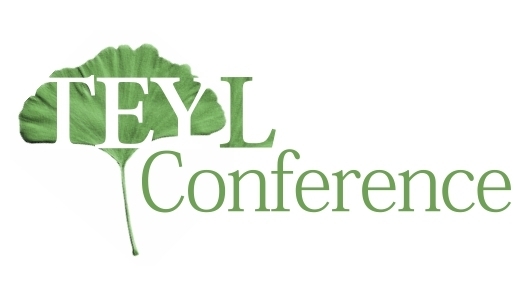 Non-Presenter Registration Form TEYL 2015 Please send in your registration form as a .doc or .docx attachment, and a scanned copy of your payment receipt form, to the email address teyl2015@gmail.com by 25 May 2015.Conference venue: The conference will be hosted by the Faculty of Education in Jagodina, University of Kragujevac, situated at No. 14, Milana Mijalkovica Street, Jagodina, Serbia. Conference fee: The conference fee of 20 EUR (for Non-Residents), or 2000 RSD (for Residents), includes the conference pack, refreshments and lunch on both days, and certificate of participation. The fee should be paid by 25 May 2015 to the Faculty account; alternatively, it can be paid at the conference venue on the conference opening day. Please follow payment instructions for Non-Residents (participants from abroad) or Residents (participants from Serbia).  Payment instructions for Non-Residents: PAYMENT INSTRUCTIONSSWIFT MESSAGE MT103 – EUR FIELD 32A: 			VALUE DATE - EUR - AMOUNTFIELD 50K: 			ORDERING CUSTOMERFIELD56A: 			DEUTDEFFXXX(INTERMEDIARY) 		DEUTSCHE BANK AG , F/MTAUNUSANLAGE 12GERMANYFIELD57A: 			/DE20500700100935930800(ACC.WITH BANK) 		NBSRRSBGXXXNARODNA BANKA SRBIJE (NATIONAL BANK OF SERBIA -      NBS)BEOGRAD, NEMANJINA 17SERBIAFIELD59: 			/RS35908500100012903036(BENEFICIARY)				UNIVERSITY OF KRAGUJEVACFACULTY OF PEDAGOGICAL SCIENCES INJAGODINAJAGODINA SERBIAFIELD70: 			DETAILS OF PAYMENTPayment instructions for Residents: Broj žiro računa: 	 840-1292666-93			Poziv na broj:		 062015		Primalac:                         Fakultet pedagoških nauka Univerziteta u Kragujevcu						 Milana Mijalkovića 14, 35000 Jagodina		Svrha uplate:     	 Kotizacija za konferenciju TEYL2015 za [upisati ime učesnika]First name      Last name Academic title (PhD, MPhil, MA, BA)InstitutionLink with the institution (employed, postgraduate student, etc.)Position (Full Professor, Assistant Professor, Associate Professor, Teaching Assistant, Senior Lecturer, Lecturer, Teacher, etc.)e-mail addressAddress of institutionCity and postal codeCountryPersonal ID number (JMBG in Serbian)(only for Residents, i.e. participants from Serbia who want the official certificate from the Institute for Improvement of Education (ZUOV in Serbian))Conference dinner on 5 June (10 EUR, payable on site)(please underline)YES                       NO